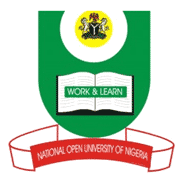 NATIONAL OPEN UNIVERSITY OF NIGERIA14-16 AHMADU BELLO WAY, VICTORIA ISLAND LAGOSMARCH/APRIL 2016 EXAMINATION			SCHOOL OF SCIENCE AND TECHNOLOGYCOURSE CODE:			CHM301 COURSE TITLE:			PHYSICAL CHEMISTRY III  TIME ALLOWED: 			2 ½ HOURSINSTRUTIONS: Answer question 1 and any other fourR = 8.314 J ;  Question 1 (compulsory) (22marks)1a.) An ideal gas initially at 3.00 × 102K and 4.00 ×105 Pa pressure occupies 0.831m3 space. What is the minimum amount of work required to compress the gasisothermally and reversibly so that the final pressure is 7.00 × l06 Pa? (11mks)b) Outline Carnot analyses for functioning of an engine. (5mks)C.) State the first law of thermodynamics in its three major ways. (6mks)Question 2 (12MARKS)a. Mention and discuss the three ways work can be done. (6mks)bi. Define the term Heat capacity and in relation with the following terms : constant volume, constant pressure, one mole of a substance at constant conditions. (4mks)ii. What do you understand by this statement “The heat capacities change with temperature.” (2mks)Question 3 (12marks)Write short notes on the following:Bond enthalpy  Enthalpy of atomization Joule-Thomson effect.Spontaneous processDecrease in Gibbs free energy (-dG) Fugacity(2 mks each)    Question 4 (12 marks) Calculate the heat necessary to raise the temperature of 5.00 mol of butane from 298 K to 593 at constant pressure. where CP (19.41 + 0.233T)Jmol-1 K-1. (12mks)Question 5(12 marks)Mention the three statements of  the second law of thermodynamics.(7mks)Explain the terms i. System (1 ½mks) ii. Surrounding (1 ½ mks) iii. State of a system(1mk) iv The zeroth law of thermodynamics (1mk)Question 6 (12marks)a.   1.00 mol of a monoatomic gas initially at 3.00 ×  K and occupying 2.00×  is heated to 3.25 ×  K and the final volume is 4.00 ×  . Assumingideal behaviour, calculate the entropy change for the process. (10mks)b.Define an idea solution in terms of a solid. (2mks)Question 7 (12 marks)a. 1.00 mol of an ideal gas is compressed isothermally and reversibly fromto . Calculate the entropy change. (6 marks)b. State the applications of Clausius-Clapeyron equation.(6marks)